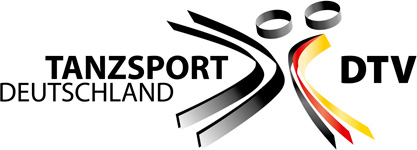 AnmeldungErwerb Lizenz für DOSB/DTV 
Übungsleiter B Prävention 2022/23„Haltung und Bewegung“Die Ausbildung wird nach den Rahmenrichtlinien des Deutschen Tanzsportverbandes durchgeführt. Die Ausbildungs- und Prüfungsordnung finden Sie auf der Homepage des DTV unter
www.tanzsport/Lehre/Downloads.Eingangsvoraussetzungen: Anmeldung:
Über einen Mitgliedsverein des DTV oder Fachverband an die Geschäftsstelle Deutscher Tanzsportverband e.V., Otto-Fleck-Schneise 12, 60528 Frankfurt am Main.
Nina Hillenbrand lehre@tanzsport.de Gebühren:
350 € incl. Prüfungsgebühren	Überweisung bis 14 Tage vor Lehrgangsbeginn an:					Deutscher Tanzsportverband e.V.					Sparkasse Langen-Seligenstadt					IBAN DE71 5065 2124 0034 0052 98					BIC HELADEF1SLS					Kennwort: 002/2022 ÜL B Präv
Die Gebühren sind zu Beginn der Ausbildung zu entrichten.Stand: 17.03.2022/BvDName, Vornamegeboren amininAnschriftPLZTel/MobilE-MailDTV Zugehörigkeit VereinVerein der derzeitigen Tätigkeit4.7ZulassungVoraussetzungen für die Zulassung zur Ausbildung sind:01.Besitz einer gültigen Lizenz als Trainer C Breitensport/Leistungssport oder höhere Lizenzen oder eine als gleichwertig anzuerkennende Ausbildung.02.Die Meldung zur Teilnahme an der Ausbildung erfolgt über den Mitgliedsverein und Landesverband des DTV.03.Nachweis einer gültigen Erste Hilfe Ausbildung. Nicht älter als zwei Jahre.